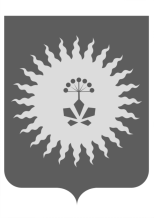 ДУМААНУЧИНСКОГО МУНИЦИПАЛЬНОГО ОКРУГАПРИМОРСКОГО КРАЯРЕШЕНИЕ О внесении изменений в решение Думы  Анучинского                                                    муниципального района от 30 октября 2019 года № 476-НПА                            «О Положении «О земельном налоге на территории Анучинского муниципального округа» (в ред. от 22.04.2020 № 14-НПА)                                                                                                   Принято                                                                                      Думой Анучинского                                                                                                                                                                               муниципального округаВ соответствии с главой 31 «Земельный налог» Налогового кодекса Российской Федерации, Федеральным законом от 6 октября 2003 года № 131-ФЗ «Об общих принципах организации местного самоуправления в Российской Федерации», с п.п. «а»  п. 1 постановления Правительства Российской Федерации от 02.04.2020 года № 409 «О мерах по обеспечению устойчивого развития экономики» и положением о Думе Анучинского муниципального округа:         1. Внести в решение Думы Анучинского муниципального района от                  30 октября 2019 года № 476-НПА «О Положении «О земельном налоге на территории Анучинского муниципального округа» (в ред. от 22.04.2020 № 14-НПА) следующие изменения:         пункт 4 Решения дополнить абзацем следующего содержания:«Установить, что для организаций, занятых в сферах деятельности, наиболее пострадавших в условиях ухудшения ситуации в связи с распространением новой коронавирусной инфекции, перечень которых утвержден Правительством Российской Федерации и включенных по состоянию на 01 марта 2020 года в соответствии с Федеральным законом от 24 июля 2007 года № 209-ФЗ «О развитии малого и среднего предпринимательства в Российской Федерации» в единый реестр субъектов малого и среднего предпринимательства, авансовые платежи за I квартал 2020 года подлежат уплате не позднее 30 октября 2020 года, за II квартал 2020 года - не позднее 30 декабря 2020 года».   2. Опубликовать настоящее решение в средствах массовой информации и разместить на официальном сайте администрации Анучинского муниципального округа.        3. Настоящее решение вступает в силу со дня его официального опубликования и распространяет свое действие на правоотношения, возникшие  с 01.04.2020 года.Глава Анучинскогомуниципального района                                                           С. А. Понуровскийс. Анучино22 июля 2020  года№ 65-НПА